Oko w oko z wężem (środa;10.06.2020r) „Przerzucanie ponad sznurem” – zabawa ruchowa z elementami rzutu i celowania. Zabawa polega na przerzucaniu przyborów (woreczków lub piłek) ponad rozwieszonym sznurem. „Zabawy ze sznurkiem” – manipulowanie sznurkiem, pociąganie, układanie w fantazyjne wzory na podłodze, podrzucanie. Dziecko układaj różne wzory na podłodze, manipulując sznurkiem „Węże” – poznanie różnych gatunków węży, ich środowiska życia, wskazywanie różnic w ich wyglądzie, kreślenie linii w kształcie litery „s” na dużych powierzchniach. Wspólnie z dzieckiem oglądamy  różne gatunki węży. Następnie przedstawiamy ilustracje przedstawiające boa dusiciela, kobrę, żmiję zygzakowatą, zaskrońca. Dziecko porównuje węże i wskazuje na różnice i podobieństwa w ich wyglądzie. Na zakończenie dziecko kreśli palcami na dywanie, a następnie w powietrzu, linie w kształcie litery „s”. „Kolorowy wąż” – doskonalenie spostrzegawczości (karta pracy). Dzieci oglądają dwa obrazki i zaznaczają siedem szczegółów, którymi się one różnią. „Karty pracy” cz. 4, s. 26 (dzieci 4 letnie)”Karta pracy” 59 (dzieci 3 letnie)„Małpia przygoda” – nauka piosenki, zabawa przy piosence. Rozmawiamy z dzieckiem na temat piosenki:W dżungli, w dalekim kraju, w małpim, zielonym gaju; mieszkały cztery małpki śmieszne małe, rude i pocieszne.Pierwsza – podskakiwała, druga – trzecią drapała, gdy trzecia smaczny orzech jadła, czwarta małpa z drzewa spadła.O! Rety, rety! Co za los! (chlip) Małpka potłukła sobie nos! (ojoj!) A pod drzewem tygrys zły szczerzy ostre kły! (chrr!)Małpko, proszę, nie zwlekaj! Małpko, szybko uciekaj! Małpka wysoko podskoczyła, w wielkich liściach się ukryła. – Jaki nastrój ma piosenka? – O czym opowiada? - Czy Ci się podoba ta piosenka?- Gdzie żyją małpki?_jaka przygoda spotkała małpki?https://chomikuj.pl/malgosia270/przedszkole/AAAAAAAAA+przedszkole/Czerwiec/dZIE*c5*83+DZIECK/31+Ma*c5*82pia+przygoda,1772020661.mp3(audio) „Rajstopowy wąż” – zajęcia plastyczno-techniczne. Dajemy  dziecku po jednej nogawce rajstopy (rajstopy mogą być w różnych kolorach). Dziecko wypycha je watą. Na końcu nogawki zawiązujemy supeł, który będzie imitował język węża. Dziecko dokleja oczy i rajstopowy wąż jest gotowy. Można także pozwolić dziecku pomalować węża mazakami, np. dorysować zygzaki. „Węże” – zabawa ruchowa. Prowadzący informuje dziecko, że będzie naśladować węża. Początkowo dziecko maszeruje po pokoju. Na klaśnięcie – kładzie się na dywanie i porusza się jak wąż (pełza), natomiast gdy usłyszy dźwięk grzechotki, zaczyna  syczeć: ssss... Zabawę można powtórzyć kilkakrotnie. Boa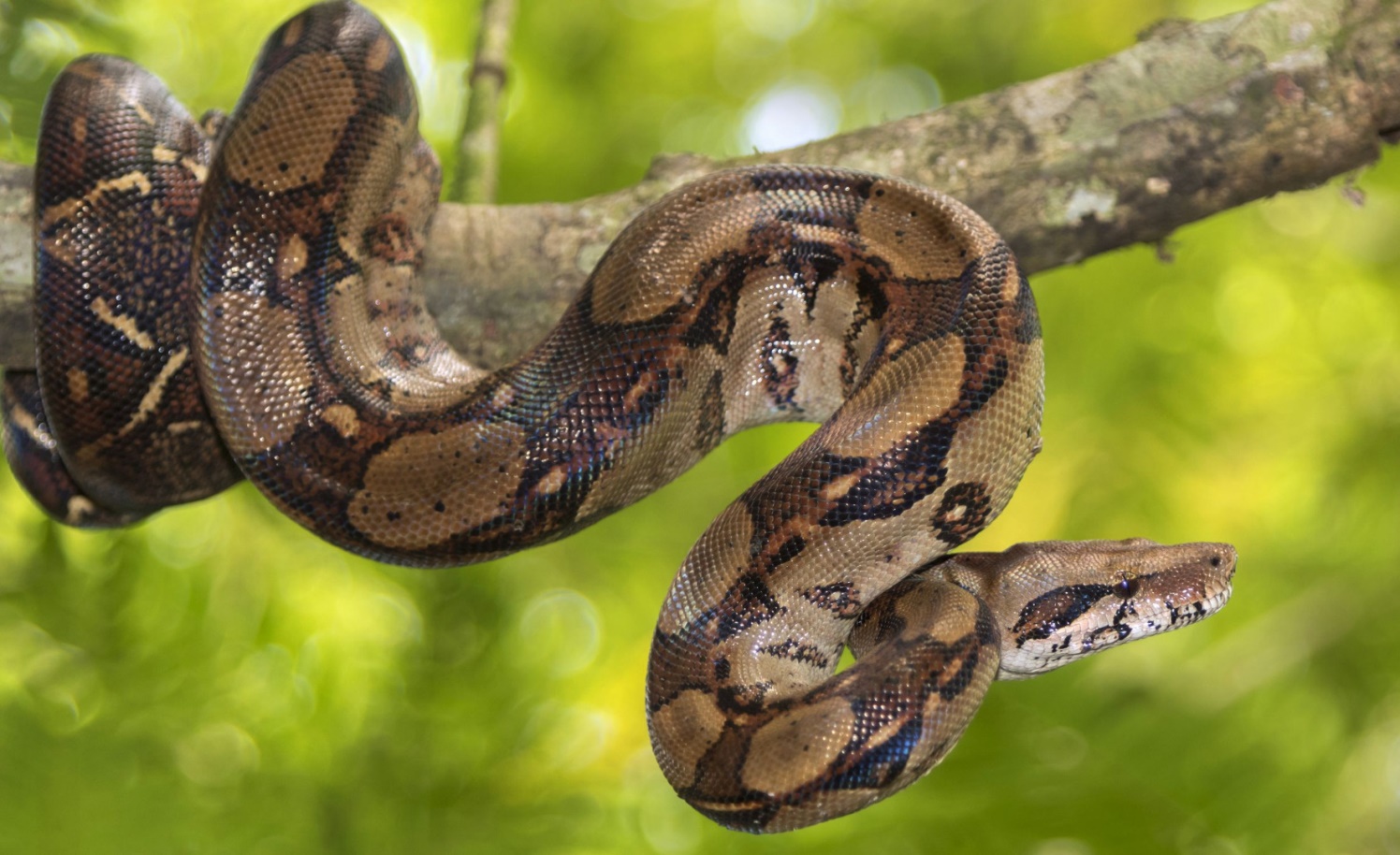 Boa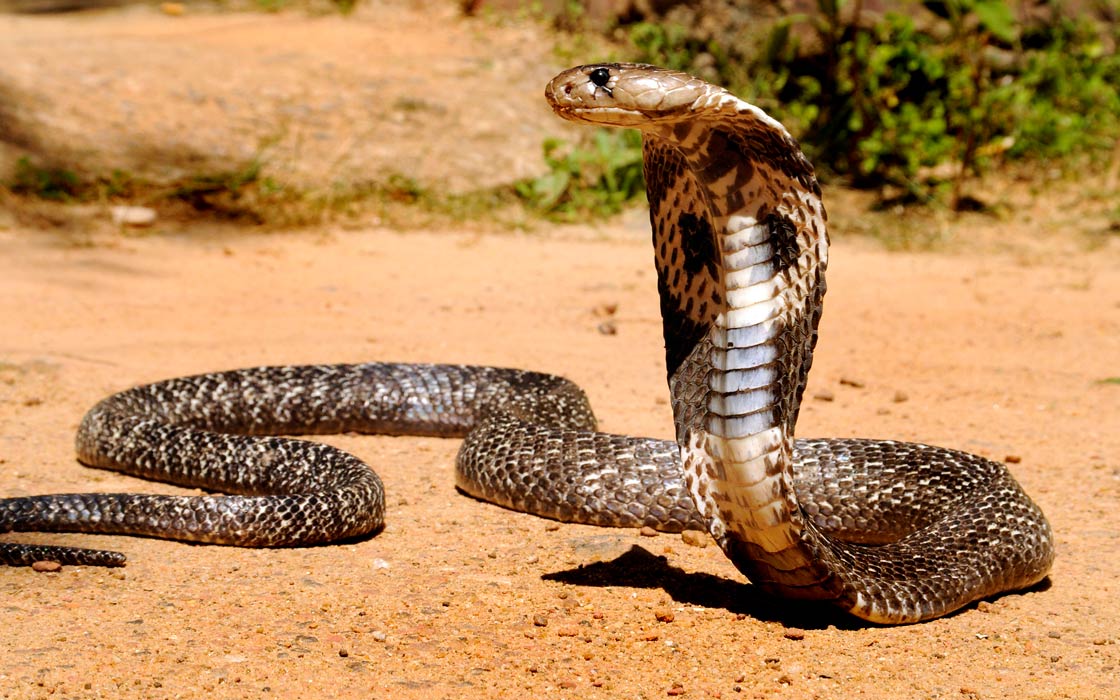 Kobra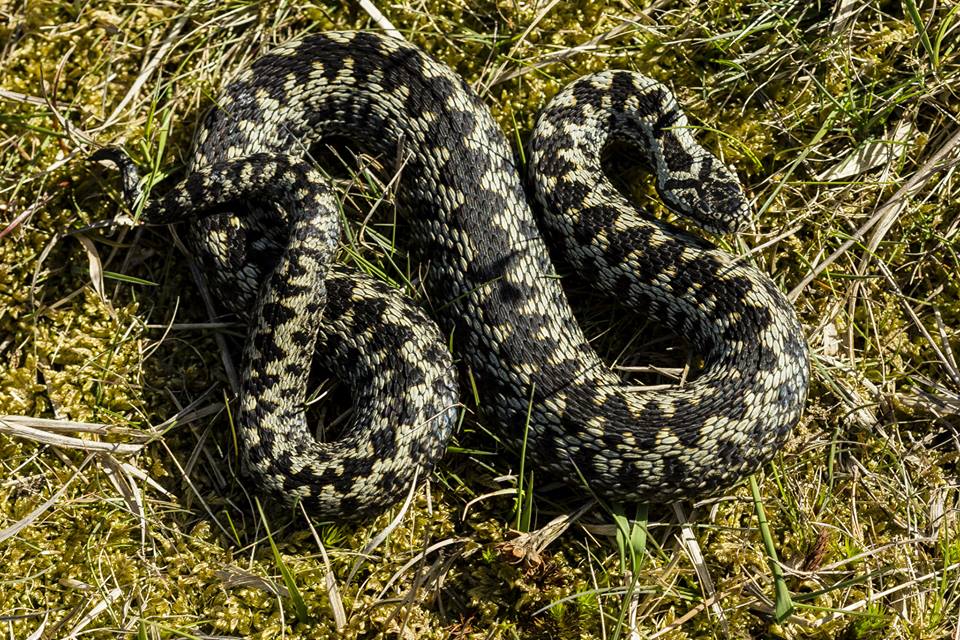 Żmija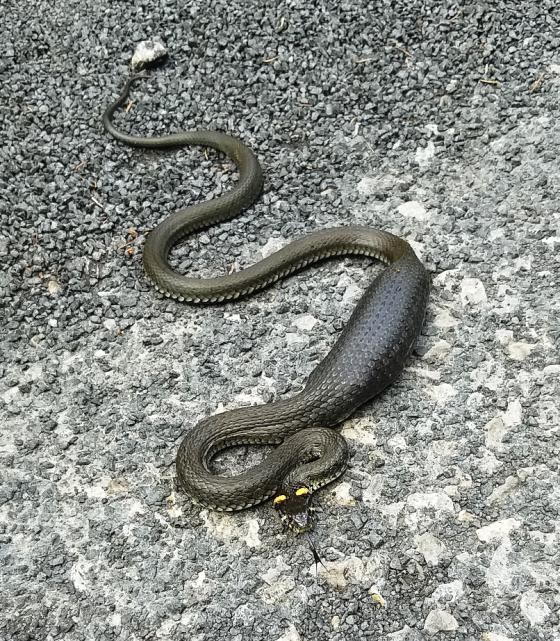 Zaskroniec